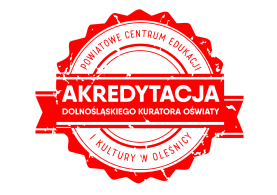 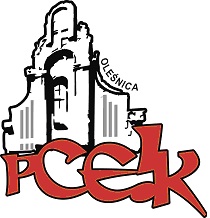 ZAPRASZAMY NA WARSZTATYKiermasz inspiracji pracy z lekturą – w praktyce nauczycieli  Quizlet,  Plickers, Lapbooki. Escape room.KOD:  W155Adresaci:  nauczyciele przedmiotów humanistycznychCele: rozwijanie umiejętności stosowania nowych metod w pracy z lekturąPROGRAM SZKOLENIA:●  Aneta Kfel i jej projekt edukacyjny. Prezentacja doświadczeń. Album z dokumentacją wydarzenia w szkole ●  ABC – nowych metod- wprawki, symulacje, ćwiczenia  ●  Jak zorganizować projekt  Z lekturą w przyjaźni  nie tylko na języku polskim. Termin szkolenia –   26 marca  2018 r.  godz. 15:30
Czas trwania – 4 godziny dydaktyczneOsoba prowadząca  - Mirosława Berezowska - konsultant PCEiK ds. edukacji polonistycznej, nauczyciel, edukator MEN, trener w projektach edukacyjnych MEN, ORE, ROE.Osoby zainteresowane udziałem w formie doskonalenia prosimy o przesyłanie zgłoszeń do 21.03.2018 r. Zgłoszenie na szkolenie następuje poprzez wypełnienie formularza (załączonego do zaproszenia) i przesłanie go pocztą mailową do PCEiK. Ponadto przyjmujemy telefoniczne zgłoszenia na szkolenia. W przypadku korzystania z kontaktu telefonicznego konieczne jest wypełnienie formularza zgłoszenia w dniu rozpoczęcia szkolenia. Uwaga! Ilość miejsc ograniczona. Decyduje kolejność zapisów.Odpłatność:● nauczyciele z placówek oświatowych prowadzonych przez Miasta i Gminy, które podpisały z PCEiK porozumienie dotyczące doskonalenia zawodowego nauczycieli na 2018 rok oraz z placówek prowadzonych przez Starostwo Powiatowe w Oleśnicy –  bezpłatnie● nauczyciele z placówek oświatowych prowadzonych przez Miasta i Gminy, które nie podpisały z PCEiK porozumienia dotyczącego doskonalenia zawodowego nauczycieli na 2018 rok  – 100 zł*  w przypadku form liczących nie więcej niż 4 godziny dydaktyczne i realizowanych przez konsultanta/doradcę  metodycznego zatrudnionego w PCEiK.verteWpłaty na konto bankowe Numer konta: 26 9584 0008 2001 0011 4736 0005Rezygnacja z udziału w formie doskonalenia musi nastąpić w formie pisemnej (np. e-mail), najpóźniej na 3 dni robocze przed rozpoczęciem szkolenia. Rezygnacja w terminie późniejszym wiąże się z koniecznością pokrycia kosztów organizacyjnych w wysokości 50%. Nieobecność na szkoleniu lub konferencji nie zwalnia z dokonania opłaty.